Field of diversity: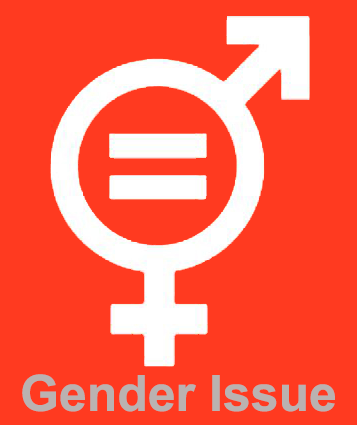 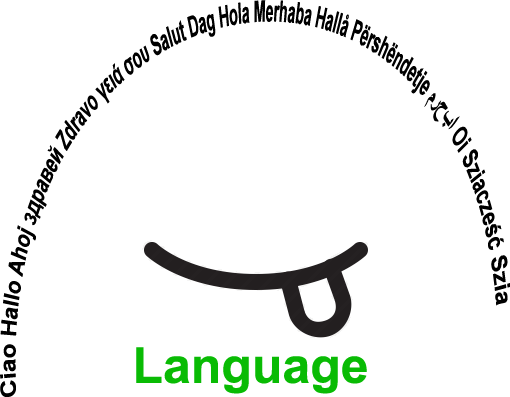 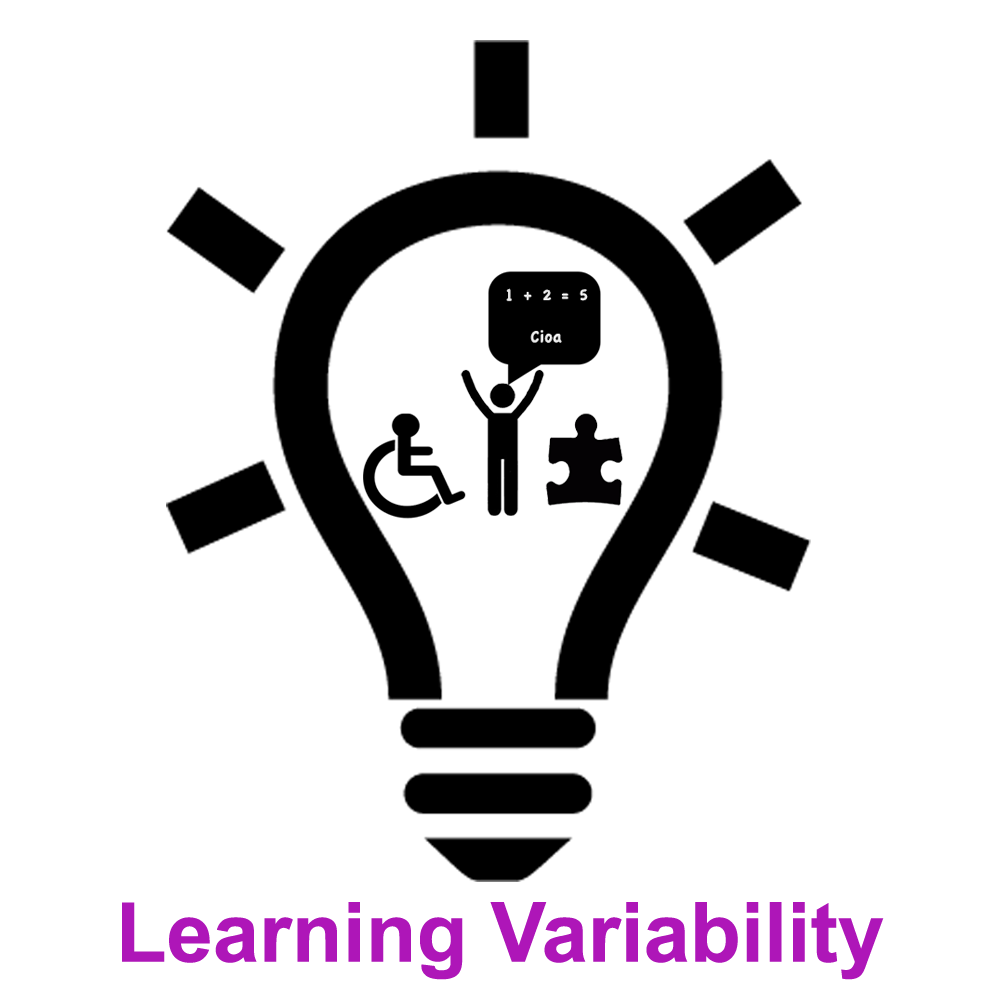 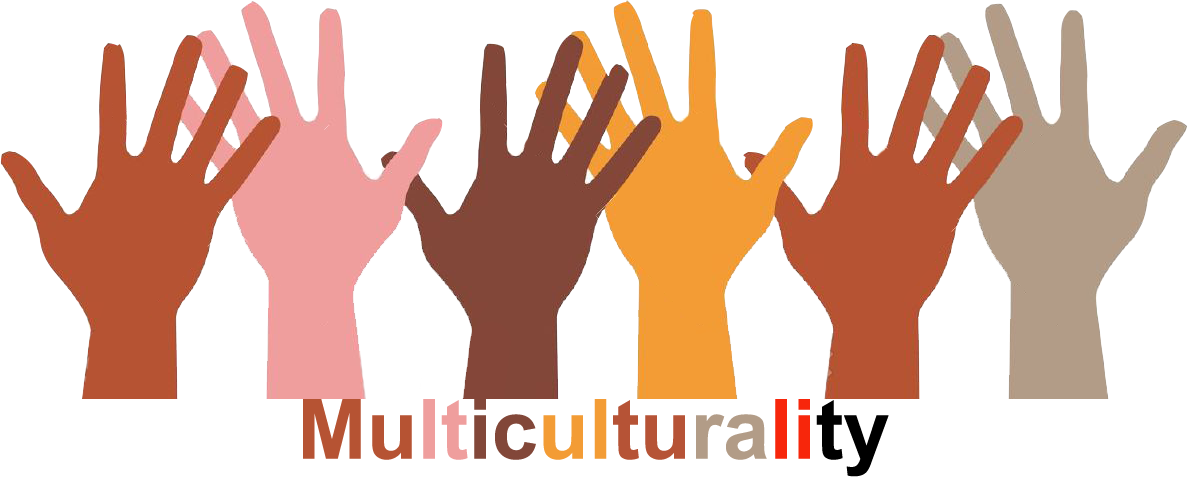 Group size: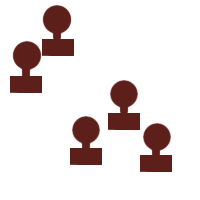 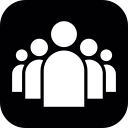 For students from the age of 14 upwardsTitle                 Diversity and its beneficial and harmful  aspects                 Diversity and its beneficial and harmful  aspects                 Diversity and its beneficial and harmful  aspects                 Diversity and its beneficial and harmful  aspectsGroup size:For students from the age of 14 upwardsContentStudents in pairs prepare a report on the issue "Is diversity beneficial/harmful?", present it to other pair which advocates opposite opinion. Later the position is swapped in the pairs. Finally, students synthesize and integrate the best information and reasoning from both sides into a joint position that all group members can agree to.Students in pairs prepare a report on the issue "Is diversity beneficial/harmful?", present it to other pair which advocates opposite opinion. Later the position is swapped in the pairs. Finally, students synthesize and integrate the best information and reasoning from both sides into a joint position that all group members can agree to.Students in pairs prepare a report on the issue "Is diversity beneficial/harmful?", present it to other pair which advocates opposite opinion. Later the position is swapped in the pairs. Finally, students synthesize and integrate the best information and reasoning from both sides into a joint position that all group members can agree to.Students in pairs prepare a report on the issue "Is diversity beneficial/harmful?", present it to other pair which advocates opposite opinion. Later the position is swapped in the pairs. Finally, students synthesize and integrate the best information and reasoning from both sides into a joint position that all group members can agree to.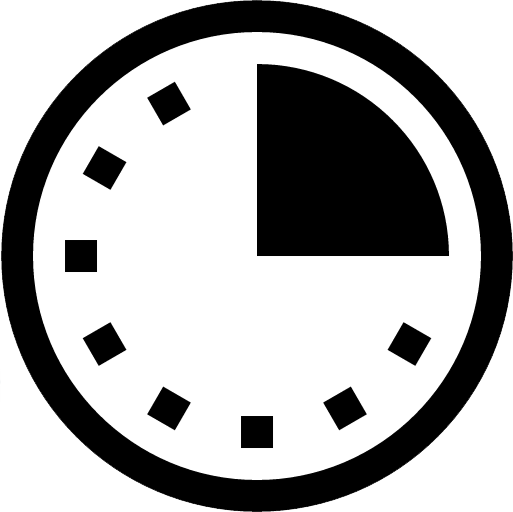 Time:   45–60 minGoals Skills/CompetencesTo eplore and be aware of  both controversial parts of diversity.Skills: reasoning based on knowledge.To eplore and be aware of  both controversial parts of diversity.Skills: reasoning based on knowledge.To eplore and be aware of  both controversial parts of diversity.Skills: reasoning based on knowledge.To eplore and be aware of  both controversial parts of diversity.Skills: reasoning based on knowledge.To eplore and be aware of  both controversial parts of diversity.Skills: reasoning based on knowledge.Material5 papers in attachment5 papers in attachment5 papers in attachment5 papers in attachment5 papers in attachmentProcedure:Academic controversy: (conflict of ideas in cooperative context) on the theme of HUMAN DIVERSITY1.Research and  preparing positions  (in pairs)2. Positions presentations and advocating (in groups of four)3.Open discussion4. Reverse perspectives5. Synthesis(reading material is in the attachment)Source: Johnson, D.W., Johnson, R.T.  Human relations: valuing Diversity. Edina: IBC, 1999.Academic controversy: (conflict of ideas in cooperative context) on the theme of HUMAN DIVERSITY1.Research and  preparing positions  (in pairs)2. Positions presentations and advocating (in groups of four)3.Open discussion4. Reverse perspectives5. Synthesis(reading material is in the attachment)Source: Johnson, D.W., Johnson, R.T.  Human relations: valuing Diversity. Edina: IBC, 1999.Academic controversy: (conflict of ideas in cooperative context) on the theme of HUMAN DIVERSITY1.Research and  preparing positions  (in pairs)2. Positions presentations and advocating (in groups of four)3.Open discussion4. Reverse perspectives5. Synthesis(reading material is in the attachment)Source: Johnson, D.W., Johnson, R.T.  Human relations: valuing Diversity. Edina: IBC, 1999.Academic controversy: (conflict of ideas in cooperative context) on the theme of HUMAN DIVERSITY1.Research and  preparing positions  (in pairs)2. Positions presentations and advocating (in groups of four)3.Open discussion4. Reverse perspectives5. Synthesis(reading material is in the attachment)Source: Johnson, D.W., Johnson, R.T.  Human relations: valuing Diversity. Edina: IBC, 1999.Academic controversy: (conflict of ideas in cooperative context) on the theme of HUMAN DIVERSITY1.Research and  preparing positions  (in pairs)2. Positions presentations and advocating (in groups of four)3.Open discussion4. Reverse perspectives5. Synthesis(reading material is in the attachment)Source: Johnson, D.W., Johnson, R.T.  Human relations: valuing Diversity. Edina: IBC, 1999.ModificationsCommentsSuccessfactors  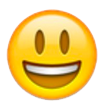 knowledge of controversy rules, time structureuseful  in the beginning of the course or long term workshopPitfalls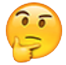 Pitfallswhen participants are not aware of cooperative learning contextwhen participants are not aware of cooperative learning contextThe activity is flexible and depends on the local context. Feel free to adapt!The activity is flexible and depends on the local context. Feel free to adapt!The activity is flexible and depends on the local context. Feel free to adapt!The activity is flexible and depends on the local context. Feel free to adapt!The activity is flexible and depends on the local context. Feel free to adapt!The activity is flexible and depends on the local context. Feel free to adapt!